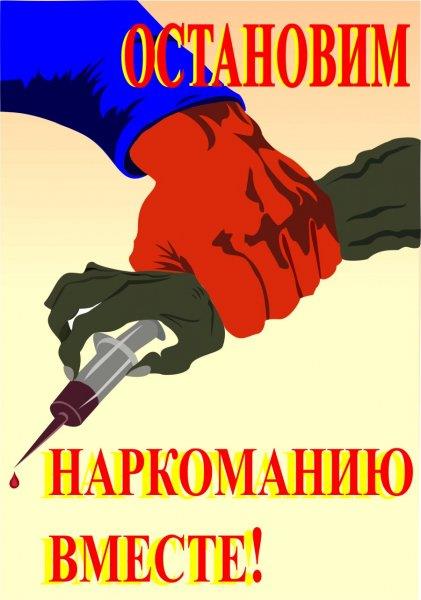 В Приморском крае стартует антинаркотический месячник «Вместе против наркотиков!»В период с 27 мая по 27 июня 2022 года на территории Анучинского муниципального округа организовано проведение месячника антинаркотической направленности и популяризации здорового образа жизни.Месячник проводится с целью объединения усилий органов власти всех уровней, правоохранительных органов и общественности в деятельности, направленной на противодействие распространению и потреблению наркотиков, активизации профилактической антинаркотической работы с подростками и молодежью, а также популяризации здорового образа жизни.В проведении месячника примут участие правоохранительные органы, прокуратура, органы исполнительной власти и местного самоуправления округа.Информацию о ставших известными фактах распространения или употребления наркотиков можно сообщить по круглосуточному телефону доверия, Управления Федеральной службы РФ по контролю за оборотом наркотиков  8(423)245-45-30,  Дежурная часть МО МВД России «Арсеньевский» телефон 8(999)296-91-32